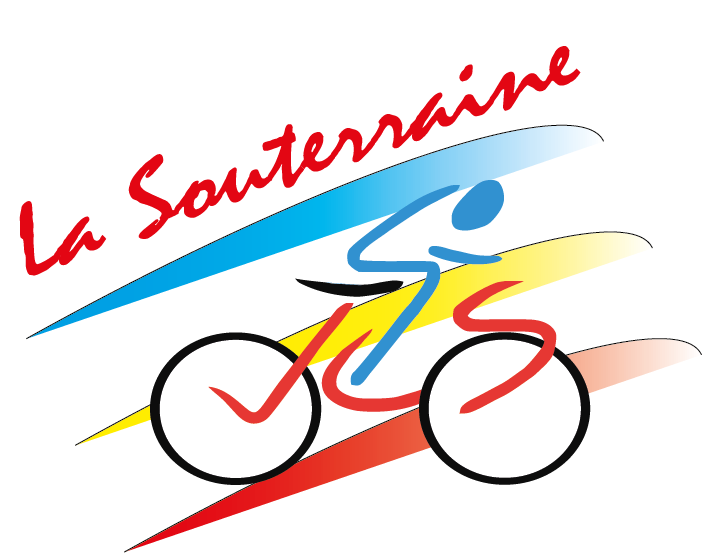 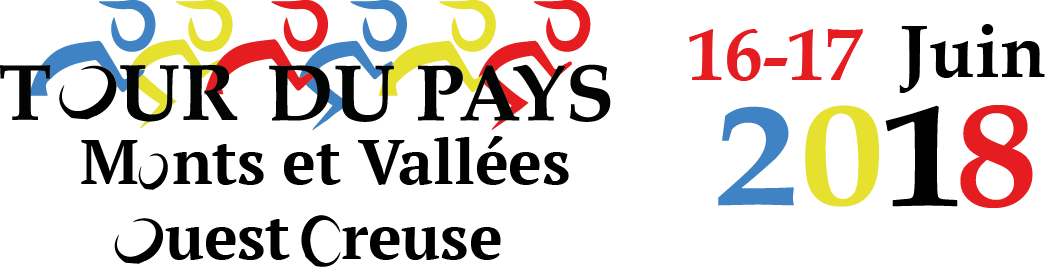 TOUR DU PAYS MONTS ET VALLEES OUEST CREUSE 16 ET 17 JUIN 2018FICHE INSCRIPTION TPMVOC 2018RENSEIGNEMENTS RENSEIGNEMENTS TORILLON JACKY ( Président )                                                                              Port : 06 42 75 70 56 TORILLON LILIANE (Engagements )		Arbitre régional (Route, piste, cyclocross)	Secrétaire du Club	Tel: 05 55 63 08 09Port : 06 88 52 58 34 Mail : liliane.torillon@orange.frDate Limite des Engagements Samedi 2 Juin à minuitCompétition par équipe de 6 coureurs ( min 4 à 6 ). Ouvert aux 2ème cat, 3ème cat, Pass Cycliste et Junior. Chronos par Transpondeurs, Arbitre.Identification par dossards et plaque de cadre ( prévoir fixation )Limité à 150 concurrents ( Equipes de 6 prioritaires ) Tarif d’engagement : 27€   -   Repas du dimanche : 15€Samedi 16 Juin 2018   Après-midi : 14h30 - Etape en ligne 122 km Départ / Arrivée La Chapelle Baloue Dimanche 17 Juin 2018Matin :  9h30 - Contre la Montre par équipe sur un circuit de 17,1 km              La Chapelle Baloue / Saint SébastienMidi :    Repas Salle des fêtes de Saint Sébastien à partir de 11hAprès-midi :   14h30 - Etape en ligne 84,5 km Départ / Arrivée Saint SébastienPROTOCOLE : vers 17H00LA FICHE D’INSCRIPTION EST A RETOURNER DUMENT REMPLIE ACCOMPAGNEE DU REGLEMENT PAR CHEQUE ( Engagements + Repas ) A l’ordre de  VCS LA SOUTERRAINE à : Mme TORILLON LILIANE  79 RUE AUGUSTE COULON 23300 LA SOUTERRAINEUne Liste d’hébergements est disponible sur notre sitewww.veloclub-lasouterraine.comCLUBCLUBNom Club :Non du président :Tel Portable président :Mail président :Nom de l’interlocuteur :Tel Portable interlocuteur :Mail de l’interlocuteur :Adresse du Club :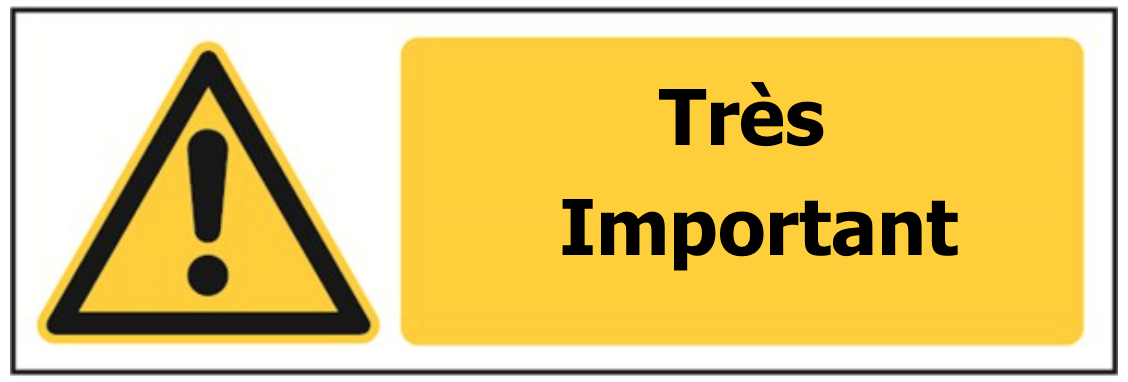 DIRECTEUR SPORTIFDIRECTEUR SPORTIFNom :Adresse :Diplôme :N° de licence :Tel portable :	COUREURSCOUREURSCOUREURSCOUREURSCOUREURSCOUREURSCOUREURSNomPrénomDate naissanceN° LicenceCatégorieN° Portable123456RemplaçantsRemplaçantsRemplaçantsRemplaçantsRemplaçantsRemplaçantsRemplaçants789REGLEMENT POUR LES ENGAGEMENTS ET LES REPAS  (Gérés par le VCS)Nombre d’engagés …………………………………………………………………….. X 27.00   = …………………………….. €Nombre de repas du dimanche midi  ………………………………………… X 15.00    = …………………………….. €Coureurs +  Et accompagnantsTOTAL montant du chèque    ……………………………………………………………………. = …………………………….. €Hébergement non géré par le VCS : Une Liste d’hébergements est disponible sur notre sitewww.veloclub-lasouterraine.com